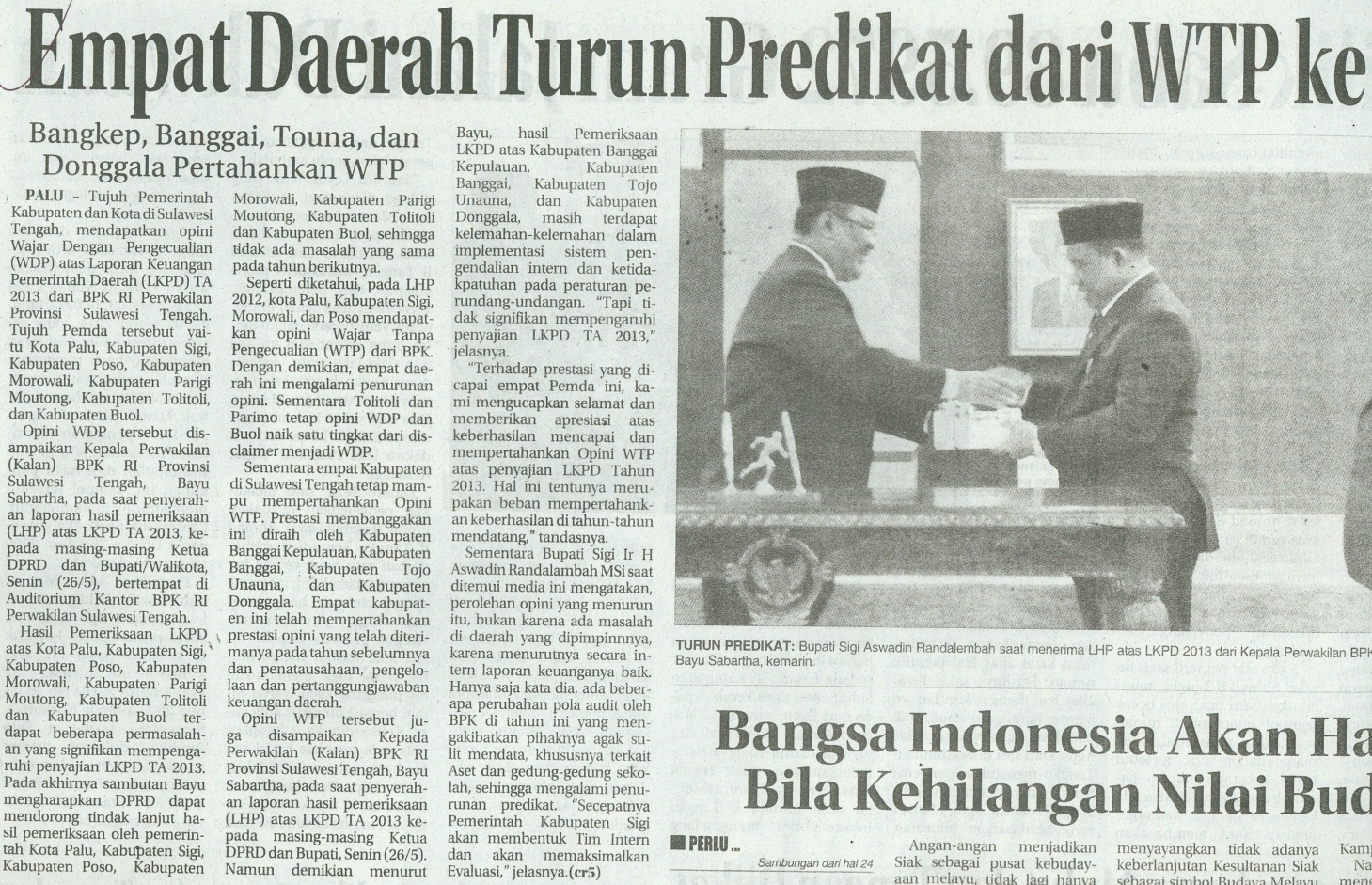 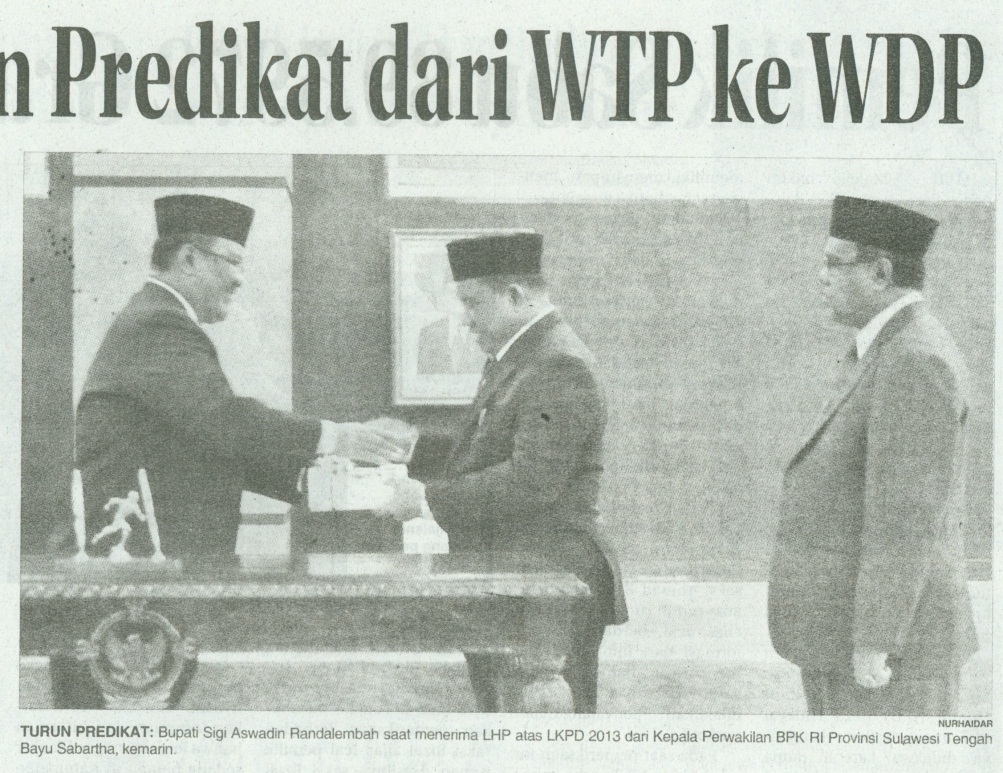 Harian    	:Radar SultengKasubaudSulteng I & IIHari, tanggal:Selasa, 27 Mei 2014KasubaudSulteng I & IIKeterangan:Halaman 22  Kolom 01-05KasubaudSulteng I & IIEntitas:BPK, Provinsi Sulawesi Tengah, Kota Palu, Kabupaten Sigi, Kabupaten Donggala, Kabupaten Tolitoli, Kabupaten Buol, Kabupaten Parigi Moutong, Kabupaten Poso, Kabupaten Morowali, Kabupaten Tojo Una-Una, Kabupaten Banggai, dan Kabupaten Banggai KepulauanKasubaudSulteng I & II